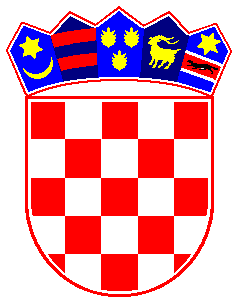  REPUBLIKA  HRVATSKAVISOKI  TRGOVAČKI  SUD REPUBLIKE  HRVATSKE               ZAGREB URED PREDSJEDNIKA SUDABroj: 17-Su-307/22-7U Zagrebu, 24. svibnja 2022.2. IZMJENA POZIVA ZA DOSTAVU PONUDA ZA NABAVU OSOBNOG VOZILA PUTEM FINANCIJSKOG LEASINGA   (JEDN 9/2022)(Izmjene koje se brišu su označene zelenom bojom)A. 	OPĆI PODACI1.	Podaci o NaručiteljuVISOKI TRGOVAČKI SUD REPUBLIKE HRVATSKE	Berislavićeva 11, ZagrebBroj telefona:	01/4896  802 Internetska adresa: https://sudovi.hr/hr/vtsrhadresa elektroničke pošte: ured.predsjednika@vts.pravosudje.hrOIB: 97349366519Podaci o osobi zaduženoj za komunikaciju s ponuditeljima:1. Stjepan Gršetić, e-mail: stjepan.grsetic@vts.pravosudje.hr , telefon: 01/4896 824 2. Jasna Švigir, e-mail: jasna.svigir@vts.pravosudje.hr, telefon: 01/4896 8742.	Evidencijski broj nabaveJEDN 9/20223.	Procijenjena vrijednost nabaveProcijenjena vrijednost predmeta nabave iznosi 140.000,00 kn bez PDV-a. U navedenom iznosu je uključen cjelokupni iznos rate financijskog leasinga (otplata glavnice i kamate).Financijski leasing je vrste kreditiranja, odnosno leasing koji je sklopljen s namjerom kupnje objekta leasinga po isteku pa se sukladno tome kamata na financijski leasing obračunava na cjelokupnu bruto vrijednost vozila leasinga. Konkretno glavnica koja se financira predstavlja ukupno bruto vrijednost vozila na koju se obračunava kamata, te se raspodjeljuje na broj mjeseci trajanja ugovora kako bi se izračunao mjesečni obrok financijskog leasinga. Obzirom da financijski leasing ne predstavlja najam, na mjesečne obroke se ne obračunava PDV. 4.	Vrsta postupka nabaveJednostavna nabava s ciljem sklapanja ugovora o nabavi robe (leasinga).B.	PODACI O PREDMETU NABAVE1. 	Naziv predmeta nabaveNabava osobnog vozila putem financijskog leasinga na razdoblje od 60 mjeseci (5 godina) sukladno tehničkim specifikacijama i ostalim traženim uvjetima naznačenima u ovom pozivu za dostavu ponude. Ponuditelj je obvezan Naručitelju ponuditi novo, nekorišteno vozilo ili rabljeno vozilo maksimalne starosti do 3 godine (maksimalan broj prijeđenih kilometara 30.000 km, redovno servisiran kod ovlaštenog servisera).Oznaka i naziv iz jedinstvenog rječnika javne nabave (CPV-a):34110000-1 – Osobni automobil66114000-2 – Usluge financijskog leasinga2.	Količine predmeta nabave1 vozilo3.	Tehnička specifikacija predmeta nabave Tehničke specifikacije predmeta nabave nalaze se u Prilogu III. ovog poziva (obrazac „Tehnička specifikacija vozila“). Kako bi se ponuda smatrala valjanom ponuđeno vozilo mora zadovoljiti sve traženo iz obrazaca „Tehnička specifikacija vozila“. Ponuditelj je obvezan dostaviti u ponudi ispunjeni obrazac „Tehnička specifikacija vozila“ na način da upiše u odgovarajuća polja proizvođača, ponuđenu marku i tip vozila ili tvorničku oznaku, te ispuni stupac u odgovarajućim kolonama sa DA ili NE, odnosno točnim podatkom.4.	Rok isporuke vozila       Odabrani ponuditelj se obvezuje isporučiti vozilo u najkraćem roku od obostranog potpisa ugovora a koji rok će ponuditelj naznačiti u svojoj ponudi.5.	Mjesto isporuke vozila       Grad ZagrebC.	PONUDA1.	Sadržaj ponudePonuda mora sadržavati:a) popunjen, potpisan i ovjeren troškovnik (Prilog I.), b) popunjen, potpisan i ovjeren ponudbeni list (Prilog II.),c) popunjenu, potpisanu i ovjerenu tablicu Tehnička specifikacija vozila (Prilog III.),d) popunjenu, potpisanu i ovjerenu Izjavu o roku isporuke (Prilog IV.),e) popunjenu, potpisanu i ovjerenu Izjavu o jamstvenom roku (Prilog V.) if) katalog, prospekt, fotografiju ili sl.	Ponuditelj je obvezan dokazati da ponuđena marka i tip vozila udovoljava svim traženim tehničkim karakteristikama iz obrasca "Tehnička specifikacija vozila". Navedeno se odnosi i na serijsku, dodatnu i posebnu opremu vozila koju nudi. Opis mora sadržavati i fotografije ponuđenog vozila (min, prednja i stražnja strana, bočno i unutrašnjost). 2.	Način dostave ponude	Ponudu je potrebno dostaviti Visokom trgovačkom sudu Republike Hrvatske, Berislavićeva 11, 10000 Zagreb elektronički na e-mail adresu: ured.predsjednika@vts.pravosudje.hr3. 	Rok za dostavu ponude: 	Ponuda mora biti dostavljena Naručitelju isključivo na navedenu adresu najkasnije do 27. svibnja 2022., do 12 sati.Ponude se neće javno otvarati.Ponude dostavljene nakon isteka roka za dostavu ponuda evidentiraju se kod Naručitelja kao zakašnjele ponude, obilježavaju se kao zakašnjele te se neće razmatrati.4.	Način izrade ponudePonuda se zajedno s pripadajućom dokumentacijom izrađuje na hrvatskom jeziku i latiničnom pismu.5.	Valuta ponude Cijena ponude izražava se u hrvatskim kunama.6.	Cijena ponudeUkupni iznos 60 mjesečnih rata za vozilo s uračunatim PDV-om čini 59 mjesečnih leasing rata + otkupna vrijednost objekta leasinga pri redovnom isteku ugovora koja će u otplatnom planu biti evidentirana kao 60-ta mjesečna otplatna rata. Iznos otkupne rate mora biti isti kao mjesečne leasing rate. Mjesečna leasing rata ne smije prelaziti iznos od 3.300,00 kn. U cijenu moraju biti uračunati svi troškovi (uključujući sva davanja do registracije vozila, svu traženu opremu i poseban porez na motorna vozila, svi eventualni popusti kao i PDV.)Ako ponuditelj plaća troškove obveznog i kasko osiguranja (i) registracije, taj trošak treba biti uračunat u cijenu. Cijena ponude bez PDV-a mora sadržavati sve posredne i neposredne troškove i sva davanja: - nabavnu cijenu vozila sa svim davanjima do registracije vozila; - svu traženu opremu iz obrasca „Tehnička specifikacija vozila“; - eventualne troškove obrade financijskog leasinga i sve ostale troškove vezane za to. Cijena leasing obroka je nepromjenjiva za cijelo vrijeme trajanja leasinga. 7.	Kriterij za odabir ponudeKriterij odabira najpovoljnije ponude je ekonomski najpovoljnija ponuda.Kriterij odabira najpovoljnije ponude je ekonomski najpovoljnija ponuda, a utvrđuje se na temelju omjera cijene i kriterija jamstvenog roka i njihov relativni značaj prikazani je u tablici u nastavu.Ako su dvije ili više valjanih ponuda jednako rangirane prema kriteriju za odabir ponude, Naručitelj će odabrati ponudu koja je zaprimljena ranije. Formula po kojoj se izračunava ekonomski najpovoljnija ponuda je: B=C+JR= ukupan broj bodovaC= broj bodova koji je ponuda dobila za ponuđenu cijenuJR= broj bodova koji je ponuda dobila za ponuđeni jamstveni rok1. Cijena ponude (maksimalno 90 bodova)Cijena u kriteriju za odabir se navodi bez poreza na dodanu vrijednost. Maksimalan broj bodova dodijelit će se ponudi s najnižom cijenom. Ovisno o najnižoj cijeni ponude ostale ponude će dobiti manji broj bodova, sukladno slijedećoj formuli.C=NC/C*90Pri čemu su:C – broj bodova koji je ponuda dobila za ponuđenu cijenu (zaokruženo na cijeli broj)NC – najniža cijena ponude ponuđene u postupku nabaveCP – cijena ponude koja je predmet ocjene 90 – maksimalan broj bodova2. Duljina trajanja jamstva (maksimalno 10 bodova)Minimalni jamstveni rok je tri godine i s ograničenjem 100.000 kmBodovi za ponuđeno duži jamstveni rok i s ograničenjem kilometara većim od minimalno zahtijevanog dodjeljivat će su skladu sa slijedećom skalom bodova:Trajanje jamstvenog roka – broj bodovaJamstveni rok od najmanje4 godine ili 120.000 km ograničenja kilometraže – 5 bodova5 godina i više ili 150.000 km ograničenja kilometraže – 10 bodovaJamstveni rok moguće je iskazivati isključivo cijelim brojem u godinama, a dostavlja se u obliku Izjave ponuditelja (Prilog V.) u sklopu predaje ponude.D) OSTALE ODREDBE1.	Rok, način i uvjeti plaćanjaPredujam isključen, kao i traženje sredstava osiguranja plaćanja od strane odabranog ponuditelja.Naručitelj će plaćati račune u mjesečnim obrocima na temelju ispostavljenih računa odabranog ponuditelja, sukladno ugovorenom razdoblju trajanja financijskog leasinga za vozilo.Odabrani ponuditelj izdat će e-račun, između 15.-tog i 20.-tog dana u mjesecu za tekući mjesec. Mjesečne rate dospijevaju na dane navedene u otplatnoj tablici koja predstavlja specifikaciju rate leasinga i treba biti sastavni dio ugovora o financijskom leasingu. Naručitelj se obvezuje leasing ratu iz otplatne tablice platiti u roku od 30 (trideset) dana od dana zaprimanja računa . 2 	Dodatne informacije i objašnjenja, te izmjene Poziva za dostavu ponudaNaručitelj može u svako doba, a prije isteka roka za podnošenje ponuda, iz bilo kojeg razloga, bilo na vlastitu inicijativu, bilo kao odgovor na zahtjev gospodarskog subjekta za dodatnim informacijama i objašnjenjima, izmijeniti ovaj Poziv za dostavu ponuda. Naručitelj će nastojati, ali nema obvezu odgovoriti na upit ponuditelja. Naručitelj će dodatne informacije i objašnjenja objaviti na isti način kao i Poziv.3.	Ostale napomeneNaručitelj će nakon pregleda i ocjena ponuda obavijestiti sve ponuditelje čija ponuda je odabrana. Na postupak provedbe nabave kao i na odabir najpovoljnijeg ponuditelja, ponuditelji nemaju pravo na pravni lijek. Naručitelj zadržava pravo poništiti ovaj postupak nabave u bilo kojem trenutku, odnosno ne odabrati niti jednu ponudu, a sve bez ikakvih obveza ili naknada bilo koje vrste prema ponuditeljima.				VISOKI TRGOVAČKI SUD REPUBLIKE HRVATSKERedni brojKriterijBroj bodova1.Cijena ponuda902.Jamstveni rok10Maksimalna broj bodova100